27.01.24гр. 3-МД-22 «Инженерная графика»  препод.  Угдыжекова Н.Е.                                                Тема: Линии чертежа1 .Повторить  тему по  пройденному материалу от 23.01.24.(конспект)2.На формате А4 выполнить  графическую работу №1 «Линии чертежа» в масштабе 1:1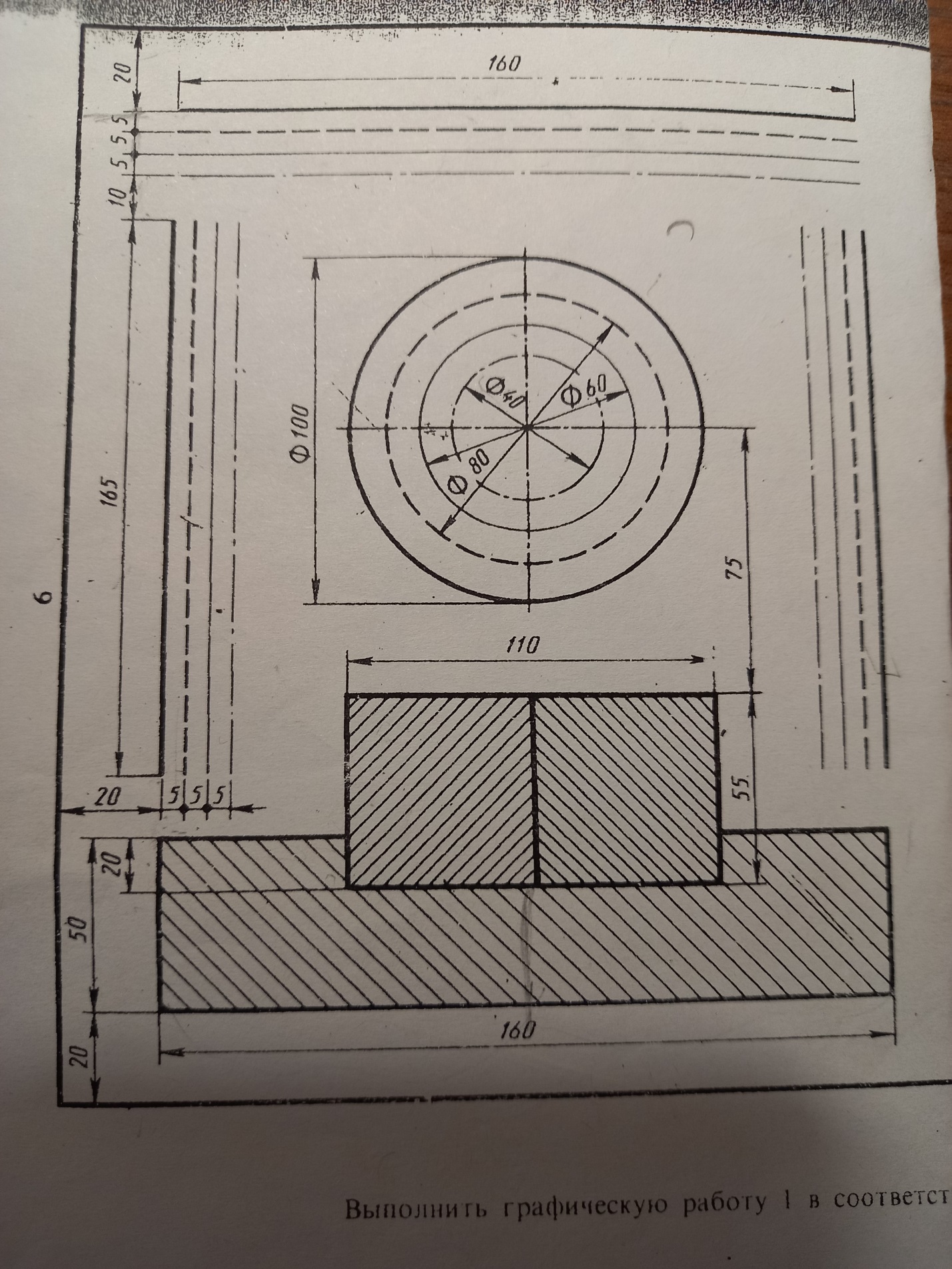 